Title Title Title Title Title Title Title Title Title Title Title Title Title Title Title Title Title TitleAuthor A,a Author B,b Author Cc a Department of Chemistry, University of Évora, School of Science and Technology, Rua Romão Ramalho, 59, 7000 Évora, Portugal.; b Centro de Química de Évora, University of Évora, Institute for Research and Advanced Training (IIFA), Rua Romão Ramalho, 59, 7000 Évora, Portugal. cCQFM, Centro de Química-Física Molecular, IN—Institute of Nanosciences and Nanotechnology, Instituto Superior Técnico,1049-001 Lisboa, PortugalEmail: name@uevora.ptTestestestestestestestestestestestestestestestestestestestestestestestestestestestestestestestestestestestestestestestestestestestestestestestestestestestestestestestestestestestestestestestestestestestestestestestestestestestestestestestestestestestestestestestestestestestestestestestestestestestestestestestestestestestestestestestestestestestestestestestestestestestestestestestestestestestestestestestestestestestestestestestestestestestestestestestestestestestestestestestestestestestestestestestestestestestestestestestestestestestestestestestestestestestestestestestestestestestestestestestestestestestestestestestestestestestestestestestestestestestestestestestestestestestestestestestestestestestestestestestestestestestestestestestestestestestestestestestestestestestestestestestestestestestestestestestestestestestestestestestestestestestestestestestest.1 Testestestestestestestestestestestestestestestestestestestestestestestestestestestestestestestestestestestestestestestestestestestestestestestestestestestestestestestestestestestestestestestestestestestestestestestestestestestestesttestestestestestestestestestestestestestestestestestestestestestestestestestestestestestestestestestestestestestestestestestestestestestestestestestestestestestestestestestestestestestestestestestestestestestestestestestestestestestestestestestestestestestestestestestest (Scheme or Figure 1), testestestestestestestestestestestestestestestestestestestestestestestestestestestestestestest.2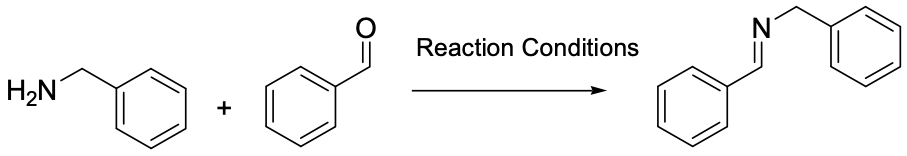 Scheme or Figure 1: Ledendlegenlegendlegenlegendlegenlegendlegenlegend.Acknowledgements: We thank the Fundação para a Ciência e Tecnolgia for financial support....References: 1. a) González S. D.-; Marion N.; Nolan S. P. Chem. Rev. 2009, 109, 3621. b) Hahn F. E. Angew. Chem. Int. Ed. 2006, 45, 1348.2. Nair V.; Menon R. S.; Biju A. T.; Sinu C.R.; Paul R. R.; Jose A.; Sreekumar V. Chem. Soc. Rev. 2011, 40, 5336.